نیم سال دوم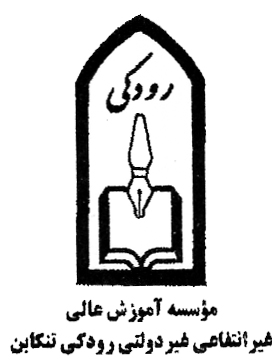 نیم سال دومنیم سال دومنیم سال دومنیم سال دومنیم سال دومنیم سال دومنیم سال دومنیم سال دومنیم سال دومنیم سال دومنیم سال اولنیم سال اولنیم سال اولنیم سال اولنیم سال اولنیم سال اولنیم سال اولنیم سال اولنیم سال اولواحدواحدکد پیشنیازنوع درسنوع درسنام درسنام درسکد درسکد درسردیفردیفواحدواحدکد پیشنیازکد پیشنیازنوع درسنام درسکد درسکد درسردیف233223121233223121291290291پایهاصلی-تخصصی2اصلی-تخصصی2اصلی-تخصصی2اصلی-تخصصی2عمومیعمومیعمومیاصلی-تخصصی3پایهاصلی-تخصصی2اصلی-تخصصی2اصلی-تخصصی2اصلی-تخصصی2عمومیعمومیعمومیاصلی-تخصصی3فیزیک الکتریسیته و مغناطیستحلیل مدارهای الکتریکیالکترونیک عمومیریاضی کاربردیمکانیک کاربردیزبان خارجیتربیت بدنی(1)معارف اسلامی (1)کارگاه سیم پیچی (1)فیزیک الکتریسیته و مغناطیستحلیل مدارهای الکتریکیالکترونیک عمومیریاضی کاربردیمکانیک کاربردیزبان خارجیتربیت بدنی(1)معارف اسلامی (1)کارگاه سیم پیچی (1)292510512500052212710610150142925105125000522127106101501411121314151617181911121314151617181923221113222322111322پیش دانشگاهیپایهپیش دانشگاهیپایهاصلی- تخصصی 2اصلی-تخصصی 3اصلی-تخصصی 3عمومیعمومیریاضی پیش دانشگاهیریاضی عمومیمدارهای الکتریکی پیشفیزیک عمومیایمنی در برقآزمایشگاه اندازه گیری الکتریکیکارگاه مدار فرمانزبان فارسیاخلاق و تربیت اسلامیآشنایی با ارزشهای دفاع مقدس2932902942915001516500910410311729329029429150015165009104103117123456789101919جمع واحد نیم سالجمع واحد نیم سالجمع واحد نیم سالجمع واحد نیم سالجمع واحد نیم سالجمع واحد نیم سالجمع واحد نیم سالجمع واحد نیم سالجمع واحد نیم سال1717جمع واحد نیم سالجمع واحد نیم سالجمع واحد نیم سالجمع واحد نیم سالجمع واحد نیم سالجمع واحد نیم سالجمع واحد نیم سالنیم سال چهارمنیم سال چهارمنیم سال چهارمنیم سال چهارمنیم سال چهارمنیم سال چهارمنیم سال چهارمنیم سال چهارمنیم سال چهارمنیم سال چهارمنیم سال چهارمنیم سال سومنیم سال سومنیم سال سومنیم سال سومنیم سال سومنیم سال سومنیم سال سومنیم سال سومنیم سال سومواحدکد پیشنیازکد پیشنیازکد پیشنیازنوع درسنوع درسنام درسنام درسکد درسکد درسردیفواحد    کد پیشنیازکد پیشنیازنوع درسنوع درسنام درسنام درسکد درسردیف221111222222500450045010514518501750175004500450105145185017501750045004501051451850175017اصلی-تخصصی2اصلی-تخصصی2اصلی-تخصصی3اصلی-تخصصی3اصلی-تخصصی3اصلی-تخصصی3اصلی-تخصصی2پروژهاصلی-تخصصی2اصلی-تخصصی2اصلی-تخصصی3عمومیاصلی-تخصصی2اصلی-تخصصی2اصلی-تخصصی3اصلی-تخصصی3اصلی-تخصصی3اصلی-تخصصی3اصلی-تخصصی2پروژهاصلی-تخصصی2اصلی-تخصصی2اصلی-تخصصی3عمومیماشینهای الکتریکی مخصوصمبانی سیستمهای قدرتآزمایشگاه ماشینهای الکتریکی (2)آزمایشگاه الکترونیک صنعتیآزمایشگاه دیجیتالآزمایشگاه کنترل صنعتیاصول سرپرستیکارآفرینی و پروژهروشنایی فنیرله و حفاظتکارگاه ورق کاری و جوشکاریدانش خانوادهماشینهای الکتریکی مخصوصمبانی سیستمهای قدرتآزمایشگاه ماشینهای الکتریکی (2)آزمایشگاه الکترونیک صنعتیآزمایشگاه دیجیتالآزمایشگاه کنترل صنعتیاصول سرپرستیکارآفرینی و پروژهروشنایی فنیرله و حفاظتکارگاه ورق کاری و جوشکاریدانش خانواده5019502050215155195024501150125022502352011550195020502151551950245011501250225023520115323334353637383940414243111231222122510512291512127292510512291512127292اصلی-تخصصی3اصلی-تخصصی3اصلی-تخصصی3اصلی-تخصصی2اصلی-تخصصی2اصلی-تخصصی3اصلی-تخصصی3اصلی-تخصصی2اصلی-تخصصی2اصلی-تخصصی2اصلی-تخصصی2اصلی-تخصصی2اصلی-تخصصی3اصلی-تخصصی3اصلی-تخصصی3اصلی-تخصصی2اصلی-تخصصی2اصلی-تخصصی3اصلی-تخصصی3اصلی-تخصصی2اصلی-تخصصی2اصلی-تخصصی2اصلی-تخصصی2اصلی-تخصصی2آزمایشگاه ماشینهای الکتریکی (1)آزمایشگاه مدارهای الکتریکیآزمایشگاه الکترونیک عمومیهیدرولیک و پنوماتیکالکترونیک صنعتیآزمایشگاه هیدرولیککاربرد رایانه در برقمبانی دیجیتالکنترل صنعتیکارگاه سیم پیچی (2)زبان فنیماشینهای الکتریکی سه فازآزمایشگاه ماشینهای الکتریکی (1)آزمایشگاه مدارهای الکتریکیآزمایشگاه الکترونیک عمومیهیدرولیک و پنوماتیکالکترونیک صنعتیآزمایشگاه هیدرولیککاربرد رایانه در برقمبانی دیجیتالکنترل صنعتیکارگاه سیم پیچی (2)زبان فنیماشینهای الکتریکی سه فاز50105115135015514501651751850175018521500420212223242526272829303120جمع واحد نیم سالجمع واحد نیم سالجمع واحد نیم سالجمع واحد نیم سالجمع واحد نیم سالجمع واحد نیم سالجمع واحد نیم سالجمع واحد نیم سالجمع واحد نیم سالجمع واحد نیم سال20جمع واحد نیم سالجمع واحد نیم سالجمع واحد نیم سالجمع واحد نیم سالجمع واحد نیم سالجمع واحد نیم سالجمع واحد نیم سالجمع واحد نیم سال2نيم سال تابستان2 واحدکارآموزی50131